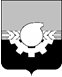 АДМИНИСТРАЦИЯ ГОРОДА КЕМЕРОВОПОСТАНОВЛЕНИЕот ___________   № _________О проведении зимнего городского смотра-конкурса«Снежный калейдоскоп»В целях поддержки органов территориального общественного самоуправления и оформления районов города к новогодним праздничным мероприятиям, организации содержательного досуга населения по месту жительства в зимнее время1. Провести зимний городской смотр-конкурс «Снежный калейдоскоп»  с 1 декабря по 21 декабря 2022 года.2. Утвердить: 2.1. Положение о зимнем городском смотре-конкурсе «Снежный калейдоскоп» (далее – положение) согласно приложению № 1 к настоящему постановлению.2.2. Состав городской комиссии по проведению зимнего городского смотра-конкурса «Снежный калейдоскоп» согласно приложению № 2 к настоящему постановлению.3. Определить количественный состав районной комиссии по подведению итогов районного этапа зимнего городского смотра-конкурса «Снежный калейдоскоп» - 6 человек. 4. Заместителям Главы города, начальникам территориальных управлений районов и жилых районов в срок до 30.11.2022 сформировать районные комиссии по подведению итогов районного этапа зимнего городского смотра-конкурса «Снежный калейдоскоп» из числа муниципальных служащих территориальных управлений.5. Финансовому управлению (И.Ю. Викулова) перечислить 360 000 (триста шестьдесят тысяч) рублей управлению бюджетного учета администрации города Кемерово (А.Н. Потапкин) на проведение зимнего городского смотра-конкурса «Снежный калейдоскоп».Источник финансирования – текущий бюджет.6. Комитету по работе со средствами массовой информации администрации города Кемерово (Н.Н. Горбачева) обеспечить официальное опубликование настоящего постановления.7. Контроль за исполнением настоящего постановления возложить на заместителя Главы города, руководителя аппарата М.Ю. Трофимову. Глава города 	                                                                             Д.В. Анисимов							                                                               ПРИЛОЖЕНИЕ №1к постановлению администрациигорода Кемерово      от ___________ №_________ПОЛОЖЕНИЕо зимнем городском смотре-конкурсе «Снежный калейдоскоп»Общие положения1.1. Зимний городской смотр-конкурс «Снежный калейдоскоп» (далее –конкурс) посвящен объявленному в Российской Федерации Десятилетию детства. 1.2. Организатором конкурса является управление делами администрации города Кемерово (г. Кемерово, просп. Советский, 54) (далее – организатор конкурса).1.3. Проведение конкурса осуществляется городской комиссией по проведению зимнего городского смотра-конкурса «Снежный калейдоскоп» (далее – городская комиссия) и районными комиссиями по подведению итогов районного этапа конкурса (далее – районная комиссия).Цели и задачи конкурсаЦели конкурса:- повышение социальной и творческой активности, поддержка общественной инициативы населения, органов территориального общественного самоуправления;- сохранение традиции зимнего праздничного оформления дворовых территорий, домов, подъездов, балконов, окон;- создание праздничной атмосферы по месту жительства в зимнее время.2.2. Задачи конкурса:- создание условий для организации содержательного досуга в период новогодних и рождественских праздников;- создание условий для выявления и развития творческого потенциала жителей, органов территориального общественного самоуправления;- популяризация лучших работ из снега и льда.Порядок и условия проведения конкурса3.1. Конкурс проводится в два этапа: 1-й этап - районный:Районные комиссии осуществляют прием заявок с 1 декабря по                         13 декабря 2022 года. Заявка подается лично в территориальные управления администрации города Кемерово по месту жительства, где располагаются районные комиссии:- Центральный район: улица Кирова, 40 (отдел развития местного самоуправления и социальной политики, каб. 23), тел. 75-65-32, режим работы: пн.-пт. с 08.30 до 17.30 часов, обед с 13.00 до 14.00 часов;- Заводский район: улица Карболитовская, 7 (отдел организационной                   и массовой работы с населением, каб. 28), тел. 75-42-96, режим работы: пн.-пт. с 08.30 до 17.30 часов, обед с 13.00 до 14.00 часов;- Ленинский район: бульвар Строителей, 34 (отдел организационной и массовой работы с населением, каб. 18), тел. 51-64-33, режим работы: пн.-пт. с 08.30 до 17.30 часов, обед с 13.00 до 14.00 часов;- Кировский район: улица Ушакова, 5 (отдел организационной                             и массовой работы с населением, каб. 13), тел. 25-54-95, режим работы: пн.-пт. с 08.30 до 17.30 часов, обед с 13.00 до 14.00 часов;- Рудничный район: проспект Шахтеров, 45 А (отдел организационной и массовой работы с населением, каб. 24), тел. 64-37-51, режим работы: пн.-пт. с 08.30 до 17.30 часов, обед с 13.00 до 14.00 часов;- ж.р. Кедровка, Промышленновский: улица Стахановская, 31 (отдел организационной и массовой работы с населением, каб. 7), тел. 77-33-83, режим работы: пн.-пт. с 08.30 до 17.30 часов, обед с 13.00 до 14.00 часов;- ж.р. Ягуновский, Пионер: переулок 3-й Иланский, 7 (отдел организационной и массовой работы с населением, каб. 7), тел. 32-16-95, режим работы: пн.-пт. с 08.30 до 17.30 часов, обед с 13.00 до 14.00 часов;- ж.р. Лесная Поляна: улица Щегловская, 1 (отдел организационной                     и массовой работы с населением, каб. 5), тел. 77-46-16, режим работы: пн.-пт. с 08.30 до 17.30 часов, обед с 13.00 до 14.00 часов.Заявки должны быть оформлены по форме, указанной в приложении        № 1 к настоящему Положению, согласие на обработку персональных данных согласно приложению № 2 к настоящему Положению.Районные комиссии организуют рассмотрение представленных заявок, определяют победителей 1-го этапа конкурса и осуществляют передачу заявок победителей и согласие на обработку персональных данных в городскую комиссию в срок до 16 декабря 2022 года.Районные комиссии представляют на рассмотрение городской комиссии одну заявку по каждой из номинаций, указанных в пункте 3.2. настоящего Положения.Заявка заверяется заместителем начальника территориального управления и передается в городскую комиссию с приложением следующих материалов:- протокола заседания районной комиссии по подведению итогов районного этапа конкурса;- списка победителей с указанием данных (фамилия, имя, отчество, адрес проживания, номер телефона, общественная должность);- информации об объектах, представленных на конкурс (описание выполненных работ, количество изготовленных ледяных (снежных) фигур, наличие горки, элементов подсветки);- фотоматериалов (на электронном и бумажном носителях). 2-й этап - городской: Рассмотрение заявок победителей районного этапа и подведение итогов осуществляет городская комиссия с 17 по 21 декабря 2022 года.3.2. Конкурс проводится по следующим номинациям:Оформление дворов:Для жителей многоквартирных домов:- «Сказки зимнего двора» (лучшая совместная инициатива населения с управляющей компанией).Для домовладений коттеджного типа и частного сектора:- «Пришла зима – отворяй ворота»,- «Верность традиции» для участников и победителей городского этапа конкурса «Снежный калейдоскоп» в 2020, 2021 годах в номинациях по оформлению дворов коммунального или частного сектора.Оформление подъездов:- «Новогодняя мастерская»:I категория – многоквартирные дома до шести этажей;II категория – многоквартирные дома выше шести этажей.- «Новый год в моем окне» (оформление окон и балконных витрин жилых домов). В оформлении должно быть задействовано не менее двух окон или одно окно и балконная витрина.3.3. В конкурсе участвуют жители города Кемерово, органы территориального общественного самоуправления (окружные комитеты, домовые комитеты, старшие улиц, старшие домов, советы подъездов, старшие подъездов). 3.4. В номинациях «Сказки зимнего двора», «Пришла зима – отворяй ворота», «Новогодняя мастерская», «Новый год в моем окне» к участию не допускаются победители городского этапа смотра-конкурса «Снежный калейдоскоп» (2020-2021 гг.). 4. Порядок работы городской и районных комиссий, критерии оценки4.1. Руководство работой городской, районной комиссий (далее – комиссии) осуществляет председатель комиссии, а в его отсутствие - заместитель председателя комиссии.4.2. Работа комиссии проходит в виде заседаний. Заседание комиссии является правомочным, если на нем присутствуют не менее 2/3 членов состава комиссии.4.3. Комиссии определяют победителей в соответствии со следующими критериями:Номинация «Сказки зимнего двора»:- наличие горки (деревянной, ледяной, снежной);- наличие не менее трех ледяных (снежных) фигур;- декоративное освещение (светодиодная подсветка, гирлянды);- художественное оформление снежного городка;- благоустройство и санитарное состояние городка и прилегающей территории;- безопасность созданных снежных (ледяных) фигур, горки, новогодней ели и городка в целом;- использование сюжетов и героев русских народных сказок и фольклора, российских мультфильмов и кино.Номинация «Пришла зима – отворяй ворота»:- наличие горки (деревянной, ледяной, снежной);- наличие не менее трех ледяных (снежных) фигур;- декоративное освещение (светодиодная подсветка, гирлянды);- художественное оформление снежного городка;- благоустройство и санитарное состояние городка и прилегающей территории;- безопасность созданных снежных (ледяных) фигур, горки, новогодней ели и городка в целом;- использование сюжетов и героев русских народных сказок и фольклора, российских мультфильмов и кино.Номинация «Верность традиции»:- новизна и оригинальность исполнения оформления двора;- использование сюжетов и героев русских народных сказок и фольклора, российских мультфильмов и кино.Номинация «Новогодняя мастерская»:I категория – многоквартирные дома до шести этажей;II категория – многоквартирные дома выше шести этажей;- наличие старшего по подъезду;- санитарное состояние подъезда;- участие жителей всего подъезда и степень вовлечения детей, молодежи в праздничное оформление подъезда многоквартирного дома;- оригинальность использования новогодней атрибутики в оформлении подъезда;- наличие новогодних украшений, сделанных своими руками;- наличие новогодних газет и поздравительных открыток на стендах в подъезде;- использование сюжетов и героев русских народных сказок и фольклора, российских мультфильмов и кино.Номинация «Новый год в моем окне»: - эстетичность внешнего вида окна, балкона, безупречное состояние дверного и оконного блоков;- наличие декоративных элементов, оригинальность дизайна, соблюдение тематики конкурса;- декоративное освещение (светодиодная подсветка, гирлянды);- использование сюжетов и героев русских народных сказок и фольклора, российских мультфильмов и кино.По каждому критерию в каждой номинации членами комиссии начисляются баллы от 1 до 5. Победителями признаются участники, набравшие наибольшее количество баллов.4.4. Результаты конкурса оформляются протоколами заседаний районных комиссий, которые подписываются председателями районных комиссий и протоколом заседания городской комиссии, который подписывается председателем городской комиссии.В отсутствие председателей протоколы подписываются заместителями председателя.В протоколах заседаний указываются победители в соответствии с каждой номинацией.5. Поощрение участников и победителей конкурса5.1. Победители и участники городского этапа конкурса награждаются дипломами и денежными премиями в номинации:- «Сказки зимнего двора»:Общая сумма на премирование участников в данной номинации – 50 000 (пятьдесят тысяч) рублей:1 место – 10 000 (десять тысяч) рублей – 1 премия, 2 место – 8 000 (восемь тысяч) рублей – 1 премия, 3 место – 7 000 (семь тысяч) рублей – 1 премия, поощрительная премия – 5 000 (пять тысяч) рублей – 5 премий.- «Пришла зима – отворяй ворота»:Общая сумма на премирование участников в данной номинации – 30 000 (тридцать тысяч) рублей:1 место – 7 000 (семь тысяч) рублей – 1 премия, 2 место – 6 000 (шесть тысяч) рублей – 1 премия, 3 место – 5 000 (пять тысяч) рублей – 1 премия, поощрительная премия – 3 000 (три тысячи) рублей – 4 премии.- «Верность традиции»:Общая сумма на премирование участников в данной номинации – 48 000 (сорок восемь тысяч) рублей:поощрительная премия – 6 000 (шесть тысяч) рублей – 8 премий.- «Новогодняя мастерская» (I категория – многоквартирные дома до шести этажей):Общая сумма на премирование участников в данной номинации – 30 000 (тридцать тысяч) рублей:1 место – 6 000 (шесть тысяч) рублей – 1 премия, 2 место – 5 000 (пять тысяч) рублей – 1 премия, 3 место – 4 000 (четыре тысячи) рублей – 1 премия, поощрительная премия – 3 000 (три тысячи) рублей – 5 премий.- «Новогодняя мастерская» (II категория – многоквартирные дома выше шести этажей):Общая сумма на премирование участников в данной номинации – 31 500 (тридцать одна тысяча пятьсот) рублей:1 место – 7 500 (семь тысяч пятьсот) рублей – 1 премия, 2 место – 6 500 (шесть тысяч пятьсот) рублей – 1 премия, 3 место – 5 500 (пять тысяч пятьсот) рублей – 1 премия, поощрительная премия – 3 000 (три тысячи) рублей – 4 премии.- «Новый год в моем окне»: Общая сумма на премирование участников в данной номинации – 20 500 (двадцать тысяч пятьсот) рублей:1 место – 4 000 (четыре тысячи) рублей – 1 премия, 2 место – 3 500 (три тысячи пятьсот) рублей – 1 премия, 3 место – 3 000 (три тысячи) рублей – 1 премия, поощрительная премия – 2 000 (две тысячи) рублей – 5 премий.Поощрительные премии вручаются участникам городского этапа конкурса, не ставшими победителями.6. Финансирование конкурсаДенежные средства в размере 360 000 (триста шестьдесят тысяч) рублей направить:- 150 000 (сто пятьдесят тысяч) рублей в территориальные управления для поощрения участников районного этапа, не прошедших в городской этап (денежные средства будут распределяться в соответствии с количеством заявок, представленных районом);- 210 000 (двести десять тысяч) рублей для награждения победителей и поощрения участников городского этапа.ПРИЛОЖЕНИЕ №2к постановлению администрациигорода Кемерово от ____________   № _________СОСТАВгородской комиссии по проведению зимнего городского  смотра-конкурса «Снежный калейдоскоп»                    Приложение № 1                                                                                            к Положению о зимнем городском                                                                                   смотре-конкурсе «Снежный калейдоскоп»                                                                                            Председателю районнойконкурсной комиссииЗАЯВКАна участие в зимнем городском смотре-конкурсе «Снежный калейдоскоп» в номинации «__________».ФИО участника                                                          	                               __________________                                                                                                                (подпись)                                   Приложение № 2                                                                                            к Положению о зимнем городском                                                                                   смотре-конкурсе «Снежный калейдоскоп»СОГЛАСИЕна обработку персональных данных  Я, ______________________________________________________________(фамилия, имя, отчество)  даю   согласие   управлению   делами администрации города Кемерово на  автоматизированную,  а  также  без  использования средств автоматизации обработку  моих персональных данных в рамках проведения зимнего городского смотра-конкурса «Снежный калейдоскоп», а именно - совершение действий, предусмотренных п. 3 ч. 1 ст. 3 Федерального  закона  от  27.07.2006 № 152-ФЗ «О персональных данных», содержащихся в настоящем заявлении, а именно:ФИО _______________________________________________________Дата рождения _______________________________________________                                                                       (число, месяц, год) 3. Адрес регистрации по месту жительства _____________________________________________________________________________________________                                          (город, улица, дом, квартира)4. Телефон ______________________________________________________5. Общественная должность ________________________________________6.  Фото- и видеоматериалы, путем их размещения в средствах массовой информации, информационно-телекоммуникационной сети «Интернет».Настоящее согласие действительно со дня его подписания до дня отзыва вписьменной форме.Об     ответственности    за    достоверность    представленных    сведенийпредупрежден(а).«____» _________ 20___г.    ______________________________________                                                                                                      (подпись)  (ФИО)          Согласие получил:__________________________________________________________________(должность, фамилия, инициалы сотрудника администрации города Кемерово)Председатель Трофимова Марина Юрьевназаместитель Главы города, руководитель аппаратаЗаместитель председателя Назарова Анна Ивановнаначальник управления делами администрации города КемеровоСекретарь Березутская Екатерина Игоревнаконсультант-советник организационного отдела управления делами администрации города КемеровоЧлены комиссии:Головина Оксана Алексеевназаместитель начальника территориального управления Ленинского районаГорбачева Надежда Николаевнапредседатель комитета по работе со средствами массовой информации администрации города КемеровоДейс Елена Амбрушевназаместитель начальника управления, начальник организационного отдела управления делами администрации города КемеровоИсаенко Наталья Витальевнадиректор муниципального казенного учреждения «Центры по работе с населением» Кобелева Татьяна Леонидовназаместитель начальника территориального управления Центрального районаМихеева Марина Михайловназаведующий отделом организационной и массовой работы с населением территориального управленияКировского районаСамойлов Игорь Анатольевичзаместитель начальника управления городского развития администрации города Кемерово  Столярова Светлана Петровназаместитель начальникатерриториального управленияЗаводского районаТимошенко Оксана Витальевназаместитель начальникатерриториального управления ж.р. Кедровка, ПромышленновскийФадеева Екатерина Владимировназаместитель начальника территориального управления ж.р. Лесная ПолянаФадеева Оксана Александровназаместитель начальникатерриториального управленияРудничного районаШмайкова Татьяна Владимировназаместитель начальникатерриториального управления ж.р. Ягуновский, ПионерФИО (полностью)Дата рожденияАдрес регистрации по месту жительства (город, улица, дом, квартира)Телефон Общественная должностьЗаявленная номинацияИнформация с фотографиями и описательной частью (описание выполненных работ, количество изготовленных снежных фигур, наличие горки, элементов подсветки, количество украшенных окон и т.д.)